Publicado en Madrid el 13/10/2021 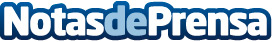 Espino amarillo: una especie natural que inunda las formulaciones de marcas como Omorovicza o Medik8Los jugos extraídos de sus bayas son ricos en omega 3, 6 y 7 para ofrecer a la piel protección antioxidante y cicatrizar los tejidosDatos de contacto:Patricia Alonso93 697 1730Nota de prensa publicada en: https://www.notasdeprensa.es/espino-amarillo-una-especie-natural-que-inunda Categorias: Industria Farmacéutica Moda Sociedad http://www.notasdeprensa.es